РАСПОРЯЖЕНИЕ                                                                                          JAAKAНот 22.09.2022 г. № 28с.Жана-АулО проведении месячника по благоустройству, санитарной очистке   в осенний период на территорииМО «Казахское сельское поселение»         На основании распоряжения МО «Кош-Агачский район» № 343 от 21.09.2022г. и в целях приведения в надлежащее санитарное состояние на территории  Казахского сельского поселения, привлечение организации к активному участию в работах по благоустройству.РАСПОРЯЖАЮСЬ:Объявить с 22.09.2022 г. по 31.10.2022 г. месячник по благоустройству, санитарной очистке  в осенний  период на территории Казахского сельского поселения.Утвердить план проведения месячника на территории Казахского сельского поселения согласно приложению 1.Руководителям организаций, образовательных учреждений, а также владельцам объектов торговли, осуществляющих деятельность на территории Казахского сельского поселения рекомендуется:- выполнить благоустройство территории, прилегающих к объекту в границах по периметру объекта и до оси проезжей части дороги, предусмотрев тротуарное покрытие, посадку деревьев, установку декоративных светильников, урн и других малых архитектурных форм.     4.  Владельцам индивидуальных жилых домов рекомендуется:         - убрать с придомовой территории строительные материалы, технику, дрова, освободить от накопленного  бытового мусора и сена, пожарные проезды, произвести ремонт и покраску палисадников и заборов.     5.  Руководителям учреждений, организаций, предпринимателям, домовладельцам в период проведения субботников принять необходимые меры по соблюдению правил пожарной безопасности, не производить сжигание мусора, сухой травы на территории населенных пунктов.      6.  При проведении мероприятий по уборке территорий, мусор складывать в мешки для мусора.      7. Опубликовать настоящее распоряжение на официальном сайте Казахского сельского поселения.     8. Контроль за исполнением настоящего распоряжения оставляю за собой.Глава Казахского сельского поселения ______________ Имангажинов У.К.                                                                                    Приложение № 1 к распоряжению администрацииКазахского сельского поселенияот 01.04.2022 г. № 10План мероприятий по проведению месячника по санитарной очистке,Благоустройству  на территории Казахского сельского поселенияс 22.09 по 31.10.2022 г.РАСПОРЯЖЕНИЕ                                                                                          JAAKAНот 22.09.2022 г. № 29с.Жана-АулО проведении субботника по благоустройству и санитарной очистке   в осенний период на территорииМО «Казахское сельское поселение»         На основании распоряжения МО «Кош-Агачский район» № 342 от 21.09.2022г. и в целях приведения в надлежащее санитарное состояние на территории  Казахского сельского поселения, привлечение организации к активному участию в работах по благоустройству.РАСПОРЯЖАЮСЬ:Провести субботник 30 сентября 2022года  по благоустройству, санитарной очистке  в осенний  период на территории Казахского сельского поселения. Руководителям организаций, образовательных учреждений, а также владельцам объектов торговли, осуществляющих деятельность на территории Казахского сельского поселения рекомендуется:- выполнить благоустройство территории, прилегающих к объекту в границах по периметру объекта и до оси проезжей части дороги, предусмотрев тротуарное покрытие, посадку деревьев, установку декоративных светильников, урн и других малых архитектурных форм.     4.  Владельцам индивидуальных жилых домов рекомендуется:         - убрать с придомовой территории строительные материалы, технику, дрова, освободить от накопленного  бытового мусора и сена, пожарные проезды, произвести ремонт и покраску палисадников и заборов.     5.  Руководителям учреждений, организаций, предпринимателям, домовладельцам в период проведения субботников принять необходимые меры по соблюдению правил пожарной безопасности, не производить сжигание мусора, сухой травы на территории населенных пунктов.      6.  При проведении мероприятий по уборке территорий, мусор складывать в мешки для мусора.      7. Опубликовать настоящее распоряжение на официальном сайте Казахского сельского поселения.     8. Контроль за исполнением настоящего распоряжения оставляю за собой.Глава Казахского сельского поселения ______________ Имангажинов У.К.МУНИЦИПАЛЬНОЕ ОБРАЗОВАНИЕКАЗАХСКОЕ СЕЛЬСКОЕ ПОСЕЛЕНИЕКОШ – АГАЧСКОГО РАЙОНАРЕСПУБЛИКИ АЛТАЙ649785 с. Жана-Аулул. Абая, 9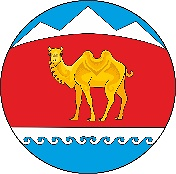 МУНИЦИПАЛ ТÖЗÖЛМÖКАЗАХСКОЕ СЕЛЬСКОЕ ПОСЕЛЕНИЕКОШ – АГАЧСКОГО РАЙОНААЛТАЙ РЕСПУБЛИКА649785 Жана-Аул  j.Абая  ором, 9№п/пМероприятияСроки исполненияОтветственный1Обеспечитьинформированиеорганизации о проведении месячникас 22.09. по 31.10.2022гСпециалист поблагоустройству2Разместить объявление на информационных стендах и досках объявлений и средствахмассовой информации натерритории Казахского сельского поселения с 22.09. по 31.10.2022гДелопроизводитель3Организовать объезд территорийдля выявления несанкионированных свалокс 22.09. по 31.10.2022гСпециалист поблагоустройству4Очистка от мусора закрепленныхтерриторийс 22.09. по 31.10.2022гСельская администрация,МКОУ «Жана-Аульская СОШ», ФАП с.Жана-Аул,ДОУ «Балдырган»,ветеринарная службас.Жана-Аул5всеобщий субботник  30.09.2022гСпециалист по благоустройствувсе руководителиорганизации и образовательныхучреждений6Предоставление техники длявывоза мусора на свалкуПостоянноАдминистрация Казахского сельскогопоселения7Проведение собраний, бесед с населением по вопросамсанитарной очистки территорий, публикация в средствах массовойинформации, листовках информации по охране окружающей средыПостоянноСпециалист по благоустройствуМУНИЦИПАЛЬНОЕ ОБРАЗОВАНИЕКАЗАХСКОЕ СЕЛЬСКОЕ ПОСЕЛЕНИЕКОШ – АГАЧСКОГО РАЙОНАРЕСПУБЛИКИ АЛТАЙ649785 с. Жана-Аулул. Абая, 9МУНИЦИПАЛ ТÖЗÖЛМÖКАЗАХСКОЕ СЕЛЬСКОЕ ПОСЕЛЕНИЕКОШ – АГАЧСКОГО РАЙОНААЛТАЙ РЕСПУБЛИКА649785 Жана-Аул  j.Абая  ором, 9